Unit 4 Lesson 13: Exponential Functions with Base 1  on a Calculator (Warm up)Student Task StatementThe other day, you learned that  is a mathematical constant whose value is approximately 2.718. When working on problems that involve , we often rely on calculators to estimate values.Find the  button on your calculator. Experiment with it to understand how it works. (For example, see how the value of  or  can be calculated.)Evaluate each expression. Make sure your calculator gives the indicated value. If it doesn’t, check in with your partner to compare how you entered the expression. should give approximately 30.04166 should give approximately 11,041.73996 should give approximately 8.478912 Same Situation, Different EquationsStudent Task StatementThe population of a colony of insects is 9 thousand when it was first being studied. Here are two functions that could be used to model the growth of the colony  months after the study began.Use technology to find the population of the colony at different times after the beginning of the study and complete the table.What do you notice about the populations in the two models?Here are pairs of equations representing the populations, in thousands, of four other insect colonies in a research lab. The initial population of each colony is 10 thousand and they are growing exponentially.  is time, in months, since the study began.Graph each pair of functions on the same coordinate plane. Adjust the graphing window to the following boundaries to start:  and .What do you notice about the graph of the equation written using  and the counterpart written without ? Make a couple of observations.3  in Exponential ModelsStudent Task StatementExponential models that use  often use the format shown in this example: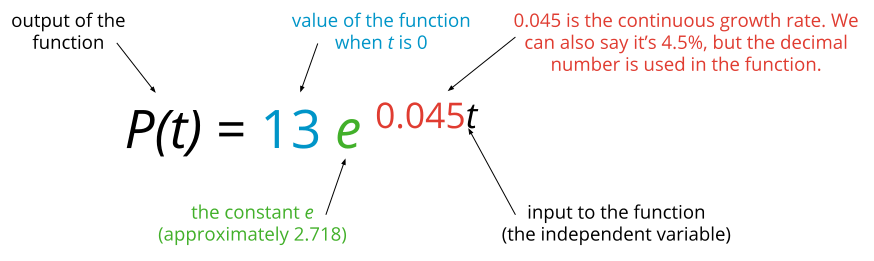 Here are some situations in which a percent change is considered to be happening continuously. For each function, identify the missing information and the missing growth rate (expressed as a percentage).At time , measured in hours, a scientist puts 50 bacteria into a gel on a dish. The bacteria are growing and the population is expected to show exponential growth.function: continuous growth rate per hour:In 1964, the population of the United States was growing at a rate of 1.4% annually. That year, the population was approximately 192 million. The model predicts the population, in millions,  years after 1964.function: continuous growth rate per year: 1.4%In 1955, the world population was about 2.5 billion and growing. The model predicts the population, in billions,  years after 1955.function: ​​continuous growth rate per year:4 Graphing Exponential Functions with Base  (Optional)Student Task StatementUse graphing technology to graph the function defined by . Adjust the graphing window as needed to answer these questions:The function  models the population of bacteria in  hours after it was initially measured. About how many bacteria were in the dish 10 hours after the scientist put the initial 50 bacteria in the dish?About how many hours did it take for the number of bacteria in the dish to double? Explain or show your reasoning.Use graphing technology to graph the function defined by . Adjust the graphing window as needed to answer these questions:The equation models the population, in millions, in the U.S.  years after 1964. What does the model predict for the population of the U.S. in 1974?In which year does the model predict the population will reach 300 million?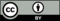 © CC BY 2019 by Illustrative Mathematics® (time in months) (population in thousands) (population in thousands)6122448100